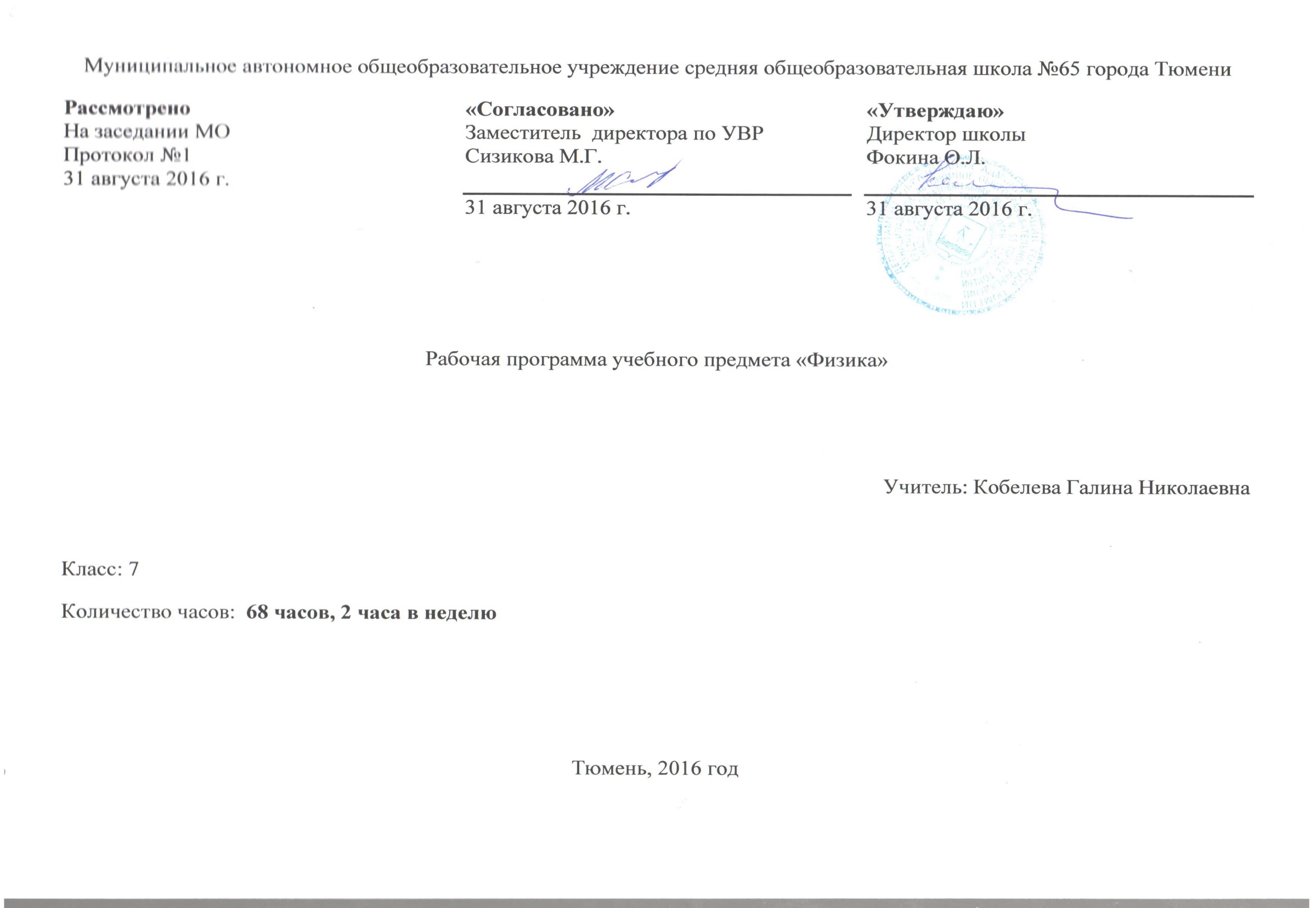 Пояснительная запискаРабочая программа по физике составлена на основе документов: Федеральный закон «Об образовании в Российской Федерации» №273-ФЗ  от 12.12.2012 г. Федеральный компонент государственного стандарта общего образования (в ред. Приказа Минобрнауки России № 39 от 24.01.2012).Примерная программа общеобразовательных учреждений основного общего образования: «Физика» 7-11 кл. МО РФ.Программа «Физика» 7-9 классы,  Перышкин А.В., Гутник Е.М., Москва: Дрофа, 2010.Общая характеристика изучения физики в основной школе:       Физика в основной школе изучается на уровне рассмотрения явлений природы, знакомства с основными законами физики и применением этих законов в технике и повседневной жизни.        Приоритетами для школьного курса физики на этапе основного общего образования являются:Познавательная деятельность:использование для познания окружающего мира различных естественнонаучных методов: наблюдение, измерение, эксперимент, моделирование;формирование умений различать факты, гипотезы, причины, следствия, доказательства, законы, теории;овладение адекватными способами решения теоретических и экспериментальных задач;приобретение опыта выдвижения гипотез для объяснения известных фактов и экспериментальной проверки выдвигаемых гипотез.Информационно-коммуникативная деятельность:владение монологической и диалогической речью, развитие способности понимать точку зрения собеседника и признавать право на иное мнение;использование для решения познавательных и коммуникативных задач различных источников информации.Рефлексивная деятельность:владение навыками контроля и оценки своей деятельности, умением предвидеть возможные результаты своих действий;организация учебной деятельности: постановка цели, планирование, определение оптимального соотношения цели и средств.Основные цели  изучения курса физики в 7 классе: освоение знаний о механических явлениях; величинах, характеризующих эти явления; законах, которым они подчиняются; методах научного познания природы и формирование на этой основе представлений о физической картине мира;овладение умениями проводить наблюдения природных явлений, описывать и обобщать результаты наблюдений, использовать простые измерительные приборы для изучения физических явлений; представлять результаты наблюдений или измерений с помощью таблиц, графиков и выявлять на этой основе эмпирические зависимости; применять полученные знания для объяснения разнообразных природных явлений и процессов, принципов действия важнейших технических устройств, для решения физических задач;развитие познавательных интересов, интеллектуальных и творческих способностей, самостоятельности в приобретении новых знаний при решении физических задач и выполнении экспериментальных исследований с использованием информационных технологий;воспитание убежденности в возможности познания природы, в необходимости разумного использования достижений науки и технологий для дальнейшего развития человеческого общества, уважения к творцам науки и техники; отношения к физике как к элементу общечеловеческой культуры;применение полученных знаний и умений для решения практических задач повседневной жизни, для обеспечения безопасности  своей жизни, рационального природопользования и охраны окружающей среды.Формы промежуточной:   Промежуточная текущая аттестация проводится в форме контрольных, самостоятельных работ.Промежуточная годовая аттестация в форме контрольной работы. Место предмета в учебном плане        Федеральный базисный учебный план для образовательных учреждений Российской Федерации отводит 210 часов для обязательного         изучения физики на ступени основного общего образования.  В соответствии с учебным планом МАОУ СОШ №65 предмет «Физика» изучается в 7  классе 2 часа в неделю. Общий объём учебного предмета составляет 68 часов (34 учебных недели).В рабочей программе предусмотрено использование разнообразных форм организации учебного процесса, внедрение современных методов обучения и педагогических технологий.Содержание программы учебного предмета Физика и физические методы изучения природы (6 ч)Физика – наука о природе. Наблюдение и описание физических явлений. Физические приборы. Физические величины и их измерение. Погрешности измерений. Международная система единиц. Физические законы. Физика и техника. Физика и развитие представлений о материальном мире (моделирование явлений и объектов природы).Демонстрации. Примеры механических, тепловых, электрических, магнитных и световых явлений. Физические приборы.Лабораторные работы и опыты.Измерение физических величин с учетом абсолютной погрешности. Измерение длины. Измерение температуры.Первоначальные сведения о строении вещества (2 ч)Строение вещества. Тепловое движение атомов и молекул. Броуновское движение.  Диффузия. Взаимодействие частиц вещества. Модели строения газов, жидкостей и твердых тел и объяснение свойств вещества на основе этих моделей. Демонстрации. Диффузия в газах и жидкостях. Сохранение объема жидкости при изменении формы сосуда. Сцепление свинцовых цилиндров. Лабораторная работа. Измерение размеров малых тел.Взаимодействие тел (18 ч)Механическое движение. Относительность механического движения. Траектория. Путь. Прямолинейное равномерное движение. Скорость равномерного прямолинейного движения. Неравномерное движение. Явление инерции. Масса тела. Измерение массы тела с помощью  весов. Плотность вещества. Методы измерения массы и плотности. Взаимодействие тел. Сила. Правило сложения сил, действующих по одной прямой. Сила упругости. Закон Гука. Методы измерения силы. Динамометр. Графическое изображение силы.  Явление тяготения. Сила тяжести. Связь между силой тяжести и массой. Вес тела. Сила трения. Трение скольжения, качения, покоя. Подшипники. Центр тяжести тела.Демонстрации. Равномерное прямолинейное движение. Относительность движения. Явление инерции. Взаимодействие тел. Сложение сил. Сила трения. Лабораторные работы. Изучение зависимости пути от времени при прямолинейном равномерном движении. Измерение скорости. Измерение массы тела на рычажных весах. Измерение объема твердого тела. Измерение плотности твердого тела. Исследование зависимости силы упругости от удлинения пружины. Измерение жесткости пружины. Исследование зависимости силы трения скольжения от силы нормального давления. Определение центра тяжести плоской пластины. Давление твердых тел, газов, жидкостей (25 ч)Давление. Давление твердых тел. Давление газа. Объяснение давления на основе молекулярно-кинетических представлений. Закон Паскаля. Давление в жидкости и газе. Сообщающиеся сосуды. Шлюзы. Гидравлический пресс. Гидравлический тормоз. Атмосферное давление. Опыт Торричелли. Методы измерения давления. Барометр-анероид. Изменение атмосферного давления с высотой. Манометр. Насос.Закон Архимеда. Условие плавания тел. Плавание тел. Воздухоплавание.Демонстрации. Зависимость давления твердого тела на опору от действующей силы и площади опоры. Обнаружение атмосферного давления. Измерение атмосферного давления барометром-анероидом. Закон Паскаля. Гидравлический пресс. Закон Архимеда.Лабораторные работы. Измерение давления твердого тела на опору. Измерение выталкивающей силы, действующей на погруженное в жидкость тело. Выяснение условий плавания тела в жидкости.Работа и мощность. Энергия (14 ч)Работа силы, действующей по направлению движения тела. Мощность. Кинетическая энергия движущегося тела. Потенциальная энергия тел. Превращение одного вида механической энергии в другой.  Методы измерения работы, мощности и энергии. Простые механизмы. Условия равновесия рычага. Момент силы. Равновесие тела с закрепленной осью вращения. Виды равновесия тел. «Золотое правило» механики. Коэффициент полезного действия. Демонстрации. Простые механизмы.Лабораторные работы.Выяснение условия равновесия рычага. Измерение КПД при подъеме тела по наклонной плоскости.Итоговое повторение (3 ч)      Наблюдение и описание равномерного механического движения, взаимодействия тел, передачи давления жидкостями и газами, плавания      тел; объяснение этих явлений на основе закона сохранения энергии, законов Паскаля и Архимеда.      Измерение физических величин: времени, расстояния, скорости, массы, плотности вещества, силы, давления, работы, мощности.      Проведение простых опытов и экспериментальных исследований по выявлению зависимостей: пути от времени при равномерном      движении, силы упругости от удлинения пружины, силы трения от силы нормального давления, условий равновесия рычага.      Практическое применение физических знаний для использования простых механизмов в повседневной жизни.      Объяснение устройства и принципа действия физических приборов и технических объектов: весов, динамометра, барометра, простых      механизмов.Тематическое планирование уроков физики в 7 классе.Плановых контрольных точек:     контрольных работ  – 4         лабораторных работ  – 14В результате изучения физики в 7 классе ученик должензнать/пониматьсмысл понятий: физическое явление, физический закон, вещество, диффузия, траектория движения тела, взаимодействие;смысл физических величин: путь, скорость, масса, плотность, сила, давление, работа, мощность, кинетическая и потенциальная энергия;смысл физических законов: Архимеда, Паскаля; уметьописывать и объяснять физические явления: равномерное прямолинейное движение,  передачу давления жидкостями и газами, плавание тел, диффузию;использовать физические приборы и измерительные инструменты для измерения физических величин:расстояния, промежутка времени, массы, силы, давления; представлять результаты измерений с помощью таблиц, графиков и выявлять на этой основе эмпирические зависимости: пути от времени, силы упругости от удлинения пружины, силы трения от силы нормального давления;выражать результаты измерений и расчетов в единицах Международной системы;приводить примеры практического использования физических знаний о механических явлениях; решать задачи на применение изученных физических законов;осуществлять самостоятельный поиск информации естественнонаучного содержания с использованием различных источников (учебных текстов, справочных и научно-популярных изданий, компьютерных баз данных, ресурсов Интернета), ее обработку и представление в разных формах (словесно, с помощью графиков, математических символов, рисунков и структурных схем);использовать приобретенные знания и умения в практической деятельности и повседневной жизни для:обеспечения безопасности в процессе использования транспортных средств;рационального применения простых механизмов;контроля за исправностью водопровода, сантехники, газовых приборов в квартире.Критерии оцениванияОценка письменных самостоятельных и контрольных работ.Оценка «5» ставится за работу, выполненную без ошибок и недочетов или имеющую не более одного недочета.Оценка «4» ставится за работу, выполненную полностью, но при наличии в ней:а) не более одной негрубой ошибки и одного недочета,б) или не более двух недочетов.Оценка «3» ставится в том случае, если ученик правильно выполнил не менее половины работы или допустил:а) не более двух грубых ошибок,б) или не более одной грубой ошибки и одного недочета,в) или не более двух-трех негрубых ошибок,г) или одной негрубой ошибки и трех недочетов,д) или при отсутствии ошибок, но при наличии 4-5 недочетов.Оценка «2» ставится, когда число ошибок и недочетов превосходит норму, при которой может быть выставлена оценка «3», или если правильно выполнено менее половины работы.Оценка устных ответов.Оценка «5» ставится в том случае, если учащийся:а) обнаруживает полное понимание физической сущности рассматриваемых явлений и закономерностей, знание законов и теорий, умеет подтвердить их конкретными примерами, применить в новой ситуации и при выполнении практических заданий;б) дает точное определение и истолкование основных понятий, законов, теорий, а также правильное определение физических величин, их единиц и способов измерения;в) технически грамотно выполняет физические опыты, чертежи, схемы, графики, сопутствующие ответу, правильно записывает формулы, пользуясь принятой системой условных обозначений;г) при ответе не повторяет дословно текст учебника, а умеет отобрать главное, обнаруживает самостоятельность и аргументированность суждений, умеет установить связь между изучаемым и ранее изученным материалом по курсу физики, а также с материалом, усвоенным при изучении других смежных предметов;д) умеет подкрепить ответ несложными демонстрационными опытами;е) умеет делать анализ, обобщения и собственные выводы по данному вопросу;ж) умеет самостоятельно и рационально работать с учебником, дополнительной литературой и справочниками.Оценка «4» ставится в том случае, если ответ удовлетворяет названным выше требованиям, но учащийся:а) допускает одну негрубую ошибку или не более двух недочетов и может их исправить самостоятельно, или при небольшой помощи учителя;б) не обладает достаточными навыками работы со справочной литературой (например, ученик умеет все найти, правильно ориентируется в справочниках, но работает медленно).Оценка «3» ставится в том случае, если учащийся правильно понимает физическую сущность рассматриваемых явлений и закономерностей, но при ответе:а) обнаруживает отдельные пробелы в усвоении существенных вопросов курса физики, не препятствующие дальнейшему усвоению программного материала;б) испытывает затруднения в применении знаний, необходимых для решения задач различных типов, при объяснении конкретных физических явлений на основе теории и законов, или в подтверждении конкретных примеров практического применения теории,в) отвечает неполно на вопросы учителя (упуская и основное), или воспроизводит содержание текста учебника, но недостаточно понимает отдельные положения, имеющие важное значение в этом тексте,г) обнаруживает недостаточное понимание отдельных положений при воспроизведении текста учебника, или отвечает неполно на вопросы учителя, допуская одну-две грубые ошибки.Оценка «2» ставится в том случае, если ученик:а) не знает и не понимает значительную или основную часть программного материала в пределах поставленных вопросов,б) или имеет слабо сформулированные и неполные знания и не умеет применять их к решению конкретных вопросов и задач по образцу и к проведению опытов,в) или при ответе допускает более двух грубых ошибок, которые не может исправить даже при помощи учителя.Оценка лабораторных и практических работ.Оценка «5» ставится в том случае, если учащийся:а) выполнил работу в полном объеме с соблюдением необходимой последовательности проведения опытов и измерений;б) самостоятельно и рационально выбрал и подготовил для опыта все необходимое оборудование, все опыты провел в условиях и режимах, обеспечивающих получение результатов и выводов с наибольшей точностью;в) в представленном отчете правильно и аккуратно выполнил все записи, таблицы, рисунки, чертежи, графики, вычисления и сделал выводы;г) правильно выполнил анализ погрешностей;д) соблюдал требования безопасности труда.Оценка «4» ставится в том случае, если выполнены требования к оценке 5, но:а) опыт проводился в условиях, не обеспечивающих достаточной точности измерений;б) или было допущено два-три недочета, или не более одной негрубой ошибки и одного недочета.Оценка «3» ставится, если работа выполнена не полностью, но объем выполненной части таков, что можно сделать выводы, или если в ходе проведения опыта и измерений были допущены следующие ошибки:а) опыт проводился в нерациональных условиях, что привело к получению результатов с большей погрешностью,б) или в отчете были допущены в общей сложности не более двух ошибок ( в записях единиц, измерениях, в вычислениях, графиках, таблицах, схемах, анализе погрешностей  и т.д.), не принципиального для данной работы характера, не повлиявших на результат выполнения,в) или не выполнен совсем или выполнен неверно анализ погрешностей,г) или работа выполнена не полностью, однако объем выполненной части таков, что позволяет получить правильные результаты и выводы по основным, принципиально важным задачам работы.Оценка «2» ставится в том случае, если:а) работа выполнена не полностью, и объем выполненной части работы не позволяет сделать правильные выводы,б) или опыты, измерения, вычисления, наблюдения производились неправильно,в) или в ходе работы и в отчете обнаружились в совокупности все недостатки, отмеченные в требованиях к оценке «3».Учебно-методическое обеспечениеI.Учебно-теоретические материалы Учебники:1. Физика 7 класс. А.В. Перышкин: Учеб. Для общеобразовательных уч. Заведений. 9 изд., стереотип. – М.:Дрофа, 2012. – 189 с. Илл. II. Учебно-практические материалы:1. Лукашик В. И. Сборник задач по физике для 7-9 классов обшеобразовательных учреждений / В. И. Лукашик, Е. В. Иванова. – 17-е изд. – м,: Просвещение. – 2242.  Марон А. Е. Физика. 7 класс: Учебно-методическое пособие / А. Е. Марон, Е. А. Марон. – 2-е изд., стереотип. – М.: Дрофа. – 128 с.: ил.3. А.В. Чеботарева Тесты по физике. 7 класс. Издательство «Экзамен», Москва, 2009.4.О.И. Громцева Контрольные и самостоятельные работы по физике. 7 класс. Издательство «Экзамен», Москва, 2009.III. Учебно-справочные:1.Энциклопедия юного физика2. Справочник по физике и технике. Пособие для учащихся. М., Просвещение, 175 с.IV.Интернет-ресурсы:www/class-fizika.narod.ruТема 1 «Введение»Основная цель: определить место физики в ряду наук о природе. Показать значение физики в развитии научно-технического прогресса. Тема 2 «Строение вещества»Основная цель: познакомить с МКТ. Показать опытное обоснование МКТ. Сформировать материалистическое представление о мире.Тема 3 «Взаимодействие тел»Основная цель: познакомить с законами механического движения. Показать различные силы в природе.Тема 4 «Давление твердых тел, жидкостей и газов»Основная цель: сформировать представление о давлении в различных средах.Тема 5 «Работа и мощность. Механическая энергия»Основная цель: познакомить с простыми механизмами. Дать основное представление о механической работе, мощности, энергии.Повторение – 66 – 68 (14.05 – 25.05.17)     К/р-1Основная цель: повторить – обобщить пройденный материалЛабораторный практикум: «Определение цены деления измерительного прибора» «Определение размеров малых тел» «Измерение объема жидкости с помощью измерительного цилиндра» «Измерение скорости тела при равномерном прямолинейном движении» «Измерение массы тела на рычажных весах» «Определение плотности твердого тела» «Измерение силы при помощи динамометра» «Градуирование пружины» «Определение коэффициента жесткости пружины динамометра» «Измерение силы трения скольжения» «Исследование выталкивающей (архимедовой) силы» «Выяснение условий плавания тела в жидкости» «Выяснение условий равновесия рычага»«Определение КПД наклонной плоскости»                                                               Поурочное планирование№ п/пНаименование разделовВсего часовИз нихИз них№ п/пНаименование разделовВсего часовЛабораторные работыКонтрольные уроки 1Физика и физические методы изучения природы62ч-1Физика и физические методы изучения природыЛ/работа № 1 «Определение цены деления измерительного прибора»Л/работа № 2 «Измерение объема жидкости измерительным цилиндром»Л/ работа №3 «Измерение размеров малых тел»2Первоначальные сведения о строении вещества22Первоначальные сведения о строении вещества3Взаимодействие тел185ч1ч3Взаимодействие телЛ/ работа №4 «Изучение зависимости пути от времени при равномерном движении»Л/ работа №5 «Измерение массы вещества на рычажных весах»Л/ работа №6 «Определение плотности твердого тела»Л/ работа №7 «Исследование силы упругости от удлинения пружины»Л/ работа №8 «Градуирование динамометра»Л/ работа №9 «Измерение силы динамометром»Л/ работа №10 «Измерение силы трения скольжения»Контрольная работа№1 по теме «Механическое движение. Плотность вещества»4Давление твердых тел, жидкостей и газов251ч2ч4Давление твердых тел, жидкостей и газовЛ/ работа №11 «Определение выталкивающей силы, действующей на погруженное в жидкость тело»Л/ работа№12 «Выяснение условия плавания тел»Контрольная работа№2 по теме «Взаимодействие тел»»Контрольная работа №3 по теме «Давление твердых тел, жидкостей и газов» 5Работа и мощность. Энергия142ч1ч5Работа и мощность. ЭнергияЛ/работа № 13 «Исследование условия равновесия рычага»Л/работа № 14 «Вычисление КПД наклонной плоскости»-Повторение3Итоговая контрольная работа №4Итого68144№ урокаСодержание учебного материалаПримерные срокиЗнания. Умения. НавыкиПримечания1 - 6Физика - наука о природе. Наблюдение и описание физических явлений. Физический эксперимент. Измерение физических величин (погрешности).Международная система единиц. Физические законы. Роль физики в формировании научной картины мира.Основные понятия физики (физическое тело, физическое явление, физическая величина, единица измерения). Алгоритм измерений. 01.09 – 18.09.16Основная задача физики. Основные понятия физики (физическое тело, физическое явление, физическая величина, единица измерения). Алгоритм измерений.Исторические единицы измерения. Международная система мер. Вычислять цену деления измерительного прибора, определять погрешность измерения, вычислять размеры твердых тел.Уметь моделировать физические явления и объекты природы.Л/р-3С/р-1№ урокаСодержание учебного материалаПримерные срокиЗнания. Умения. НавыкиПримечания7 -  8Строение вещества. Тепловое движение атомов и молекул. Броуновское движение.Диффузия. Взаимодействие частиц вещества. Модели строения газов, жидкостей и твердых тел.19.09 – 25.09.16Строение вещества. Явления диффузии, броуновского движения, смачиваемости. Основные агрегатные состояния вещества.Уметь объяснять различные явления, опыты с точки зрения МКТ.№ урокаСодержание учебного материалаПримерные срокиЗнания. Умения. НавыкиПримечания9 - 26Механическое движение, его характеристики (относительность движения, скорость, путь). Инерция. Взаимодействие тел. Масса тела. Плотность вещества. Сила. Сложение сил. Сила тяжести. Сила упругости. Сила трения. Вес тела. Невесомость. Центр тяжести тела.26.09– 04.12.16Механическое движение, его характеристики (скорость, путь). Масса и  плотность тела (работа с рычажными весами). Виды сил: силы тяжести, упругости, трения, вес. Действия с силами.Уметь решать задачи на расчет пути, скорости, времени, массы, плотности, объема, силы тяжести, веса. Уметь читать графики, решать графическим способом задачи.Уметь работать с рычажными весами.Л/р-7С/р-3К/р-2№ урокаСодержание учебного материалаПримерные срокиЗнания. Умения. НавыкиПримечания27 - 51Давление в твердых телах, способы его изменения. Давление в жидкостях, газах. Закон Паскаля. Атмосферное давление. Гидравлический пресс. Сила Архимеда. Условие плавания тел. Воздухоплавание. 05.12.16– 18.03.17Давление в твердых телах, способы его изменения. Давление в жидкостях, газах. Закон Паскаля. Атмосферное давление, его проявление в природе. Выталкивающая сила. Условие плавания тел. Воздухоплавание. Уметь решать задачи на расчет давления в твердых телах, жидкостях и газах; атмосферного давления. Рассчитывать силу Архимеда.Уметь работать с динамометром, барометром.Л/р-2С/р-3К/р-1№ урокаСодержание учебного материалаПримерные срокиЗнания. Умения. НавыкиПримечания52 - 65Простые механизмы (рычаги, блоки). Момент силы. Наклонная плоскость. Условие равновесия тел. Коэффициент полезного действия.Работа, мощность. Виды механической энергии (потенциальная, кинетическая). Закон сохранения механической энергии.19.03 – 13.05.17Простые механизмы (рычаги, блоки). Момент силы. Условие равновесия рычага. Наклонная плоскость. «Золотое правило механики». КПД  механизмов. Работа, мощность. Виды механической энергии (потенциальная, кинетическая). Закон сохранения механической энергии.Уметь работать с рычагом, наклонной плоскостью. Решать качественные и количественные задачи на расчет работы, энергии, кпд.Л/р-2С/р-2№ урокаТема урокаДата проведенияПримечание                           Тема 1 «Введение» (6 ч)                           Тема 1 «Введение» (6 ч)                           Тема 1 «Введение» (6 ч)                           Тема 1 «Введение» (6 ч)        1     2     3     4     5     6Что изучает физика? Основные понятияФизические явления. Наблюдения и опытыФизические величины. Измерение физических величин. Физические законыИзмерительные приборы. Алгоритм измерений Физика и техникаЛабораторная работа № 1,2,3       С/р                                             Тема 2 «Строение вещества» (2 ч)                                         Тема 2 «Строение вещества» (2 ч)                                         Тема 2 «Строение вещества» (2 ч)                                         Тема 2 «Строение вещества» (2 ч)     7      8Основы МКТ(молекулярно-кинетической теории строения вещества)Опытное подтверждение МКТТри состояния вещества                                         Тема 3 «Взаимодействие тел» (18 ч)                                         Тема 3 «Взаимодействие тел» (18 ч)                                         Тема 3 «Взаимодействие тел» (18 ч)                                         Тема 3 «Взаимодействие тел» (18 ч)      9     10     11     12     13     14     15     16     17     18     19     20     21     22     23     24     25     26Механическое движение. Равномерное и неравномерное движение. СкоростьАлгоритм перевода единиц измерения скоростиРасчет пути и времени движения Лабораторная работа №4Решение задач «Средняя скорость»Инерция. Взаимодействие телЛабораторная работа № 5,6Плотность веществаКонтрольная работа № 1Расчет массы и объема вещества по его плотностиРешение задач «Механическое движение»Сила. Единицы измерения силы. Графическое изображение силы. Сложение силЯвление тяготения. Сила тяжестиСила упругости. Закон ГукаСвязь между силой тяжести и массой телаДинамометр. Вес телаЛабораторная работа № 7,8,9Сила трения. Трение в природе и техникеЛабораторная работа № 10     С/р      С/р      С/р                                        Тема 4 «Давление твердых тел, жидкостей и газов» (25 ч)                                        Тема 4 «Давление твердых тел, жидкостей и газов» (25 ч)                                        Тема 4 «Давление твердых тел, жидкостей и газов» (25 ч)                                        Тема 4 «Давление твердых тел, жидкостей и газов» (25 ч)     27     28     29     30     31     32     33     34     35     36     37     38     39     40     41     42     43     44     45     46     47     48     49     50     51Давление твердых телСпособы уменьшения и увеличения давленияДавление газаКонтрольная работа № 2Передача давления жидкостями и газами. Закон ПаскаляДавление в жидкости и газеРасчет давления жидкости на дно и стенки сосудаРешение задач «Давление в жидкости и газе»Сообщающиеся сосудыРешение задач «Сообщающиеся сосуды»Атмосферное давлениеИзмерение атмосферного давления. Барометр-анероид Измерение атмосферного давления на различных высотахМанометр.Гидравлический прессДействие жидкости и газа на погруженное в них телоАрхимедова сила. Плавание тел. Лабораторная работа № 11                         Лабораторная работа № 12ВоздухоплаваниеРешение задач «Воздухоплавание»Плавание судовРешение задач «Плавание судов»Решение усложненных задач «Плавание судов»Обобщение по теме Контрольная работа № 3      С/р       С/р       С/р                                        Тема 5 «Работа и мощность. Механическая энергия» (14 ч)                                        Тема 5 «Работа и мощность. Механическая энергия» (14 ч)                                        Тема 5 «Работа и мощность. Механическая энергия» (14 ч)                                        Тема 5 «Работа и мощность. Механическая энергия» (14 ч)     52     53     54     55     56     57     58     59     60     61     62     63     64     65Работа механическаяМощность механическаяРешение задач «Механическая работа, мощность»Потенциальная и кинетическая энергииЗакон сохранения энергииРешение задач «Механическая энергия»Простые механизмы. РычагиМомент силыЛабораторная работа № 13Решение задачБлоки.  Золотое правило механикиРешение задач «Золотое правило механики»Лабораторная работа № 14Обобщение по теме       С/р       С/р     66     67     68Повторение по темам курсаКонтрольная работа № 4Решение тестов ГИА